П О С Т А Н О В Л Е Н И ЕПРАВИТЕЛЬСТВАКАМЧАТСКОГО КРАЯ             г. Петропавловск-КамчатскийПРАВИТЕЛЬСТВО ПОСТАНОВЛЯЕТ:Внести в постановление Правительства Камчатского края от 24.03.2014 № 135-П «Об утверждении Порядка осуществления главными распорядителями (распорядителями) средств краевого бюджета, главными администраторами (администраторами) доходов краевого бюджета, главными администраторами (администраторами) источников финансирования дефицита краевого бюджета внутреннего финансового контроля и внутреннего финансового аудита» следующие изменения:а) в наименовании слова «и внутреннего финансового аудита» исключить;б) в части 1 слова «и внутреннего финансового аудита» исключить.Внести в приложение следующие изменения:а) в части 1.1 раздела 1 слова «и внутреннего финансового аудита» исключить;б) часть 1.2 раздела 1 изложить в следующей редакции: «В целях реализации Министерством финансов Камчатского края (далее - Министерство) бюджетных полномочий по проведению анализа осуществления главными администраторами бюджетных средств внутреннего финансового контроля, главные администраторы бюджетных средств, не являющиеся органами, указанными в пункте 2 статьи 265 Бюджетного кодекса Российской Федерации, ежегодно не позднее 1 марта года, следующего за отчетным годом, представляют в Министерство сводный отчет о результатах внутреннего финансового контроля по форме согласно приложению 1 к настоящему Порядку.»;в) раздел 3 исключить.Настоящее постановление вступает в силу через 10 дней после дня его официального опубликования.Губернатор Камчатского края			          	                       В.И. ИлюхинСОГЛАСОВАНО:Исп.: Сергей Васильевич СолодовникТел.: 42-58-27Министерство финансов Камчатского краяПояснительная запискак проекту постановления Правительства Камчатского края«О внесении изменений в постановление Правительства Камчатского края от 24.03.2014 № 135-П «Об утверждении Порядка осуществления главными распорядителями (распорядителями) средств краевого бюджета, главными администраторами (администраторами) доходов краевого бюджета, главными администраторами (администраторами) источников финансирования дефицита краевого бюджета внутреннего финансового контроля и внутреннего финансового аудита»Настоящий проект постановления Правительства Камчатского края разработан с целью уточнения отдельных положений Порядка осуществления главными распорядителями (распорядителями) средств краевого бюджета, главными администраторами (администраторами) доходов краевого бюджета, главными администраторами (администраторами) источников финансирования дефицита краевого бюджета внутреннего финансового контроля и внутреннего финансового аудита в связи с принятием Федерального закона от 26.07.2019 № 199-ФЗ «О внесении изменений в Бюджетный кодекс Российской Федерации в части совершенствования государственного (муниципального) финансового контроля, внутреннего финансового контроля и внутреннего финансового аудита».Реализация настоящего постановления Правительства Камчатского края не потребует дополнительного финансирования из краевого бюджета.В связи с тем, что положения настоящего проекта постановления Правительства Камчатского края не затрагивают права и обязанности субъектов предпринимательской, инвестиционной и иной экономической деятельности данный проект не подлежит оценке регулирующего воздействия в соответствии с постановлением Правительства Камчатского края от 06.06.2014 № 233-П «Об утверждении порядка проведения оценки регулирующего воздействия проектов нормативных правовых актов Камчатского края и экспертизе нормативных правовых актов».Проект постановления Правительства Камчатского края 01.11.2019 размещен на Едином портале проведения независимой антикоррупционной экспертизы и общественного обсуждения проектов нормативных правовых актов Камчатского края для проведения независимой антикоррупционной экспертизы до 12 ноября 2019 года.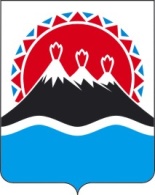 №О внесении изменений в постановле-ние Правительства Камчатского края от 24.03.2014 № 135-П «Об утвер-ждении Порядка осуществления главными распорядителями (распо-рядителями) средств краевого бюд-жета, главными администраторами (администраторами) доходов краево-го бюджета, главными администрато-рами (администраторами) источников финансирования дефицита краевого бюджета внутреннего финансового контроля и внутреннего финансового аудита»Первый вице-губернатор Камчатского края    И.Л. Унтилова Министр финансов Камчатского края                                   С.Л. ТечкоИ.о. начальника Главного правового управления Губернатора иПравительства Камчатского краяТ.В. Ильина